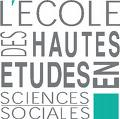 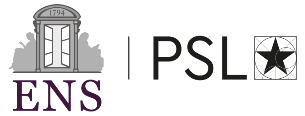 Master Sciences sociales - Parcours Quantifier en sciences sociales2019-2020MÉMOIRE DE RECHERCHETitreSous-titreSoutenu parPrénom NOMSessionJuin ou Septembre annéeDirecteur.iceà compléterRapporteur.eà compléter